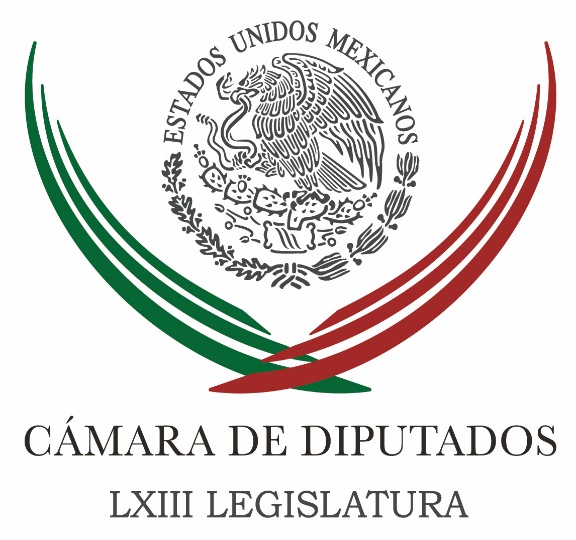 Carpeta InformativaFin de SemanaResumen: PAN trabajará por una Constitución sólida, garantizando DH: RomeroDemanda PRD informe detallado sobre ajustes PemexFrenar discurso de odio de Trump, pide diputada de PRI en la CIDHEconomía mexicana mantiene crecimiento moderado: legisladores17 septiembre de 2016TEMA(S): Trabajo LegislativoFECHA: 17/09/2016HORA: 11:41NOTICIERO: Fórmula OnlineEMISIÓN: Fin de semanaESTACION: InternetGRUPO: Fórmula0PAN trabajará por una Constitución sólida, garantizando DH: RomeroLa diputada del PAN, Cecilia Romero, quien forma parte del Constituyente, indicó que la Constitución para la Ciudad de México será del Siglo XXI; lo que es un gran reto para los constituyentes que están trabajando para conformar un documento que sea fuerte, firme, sólido y, sobre todo, un documento ágil, sencillo, entendible y que al final busque garantizar los derechos humanos de todos los habitantes de la capital del país. Señaló que se busca configurar adecuadamente la forma cómo las instituciones de la ciudad, deben de ser establecidas, y revisar, además de agilizar la relación entre el gobierno y la ciudadanía."Nosotros desde la visión de Acción Nacional, trabajaremos porque al final, el ciudadano capitalino puede entender que la Constitución está hecha para él; que sirve a tener una vida más sana, más respetable, donde se puede tener un mejor desarrollo humano". Puntualizó que es una oportunidad que se tiene que aprovechar, se tiene que eliminar del proyecto de Constitución, todas aquellas cuestiones que se convierten en adjetivos que no son temas sustantivos.Subrayó que se tendrá que desprender una serie muy importante de leyes secundarias, pero la Constitución tiene que darle el punto básico.Agregó que se tiene que hablar de las alcaldías, la nueva figura que es la más cercana al habitante de la ciudad y que es donde deben de estar radicando todas las posibilidades de que los ciudadanos en las diferentes alcaldías, porque ya no serán delegaciones, tengan la posibilidad de acceso. Romero, resaltó que no habrá un jefe delegacional que tome las decisiones de manera unilateral, tendrá un cabildo como en los municipios, que tendrá que constituir junto con él, el equipo que gobierne las delegaciones. /psg/m. TEMA(S): Trabajo legislativoFECHA: 17septiembre2016HORA: 12:01NOTICIERO: Noticias MVSEMISIÓN: Fin de SemanaESTACIÓN: 102.5 FMGRUPO: MVS0Demanda PRD informe detallado sobre ajustes PemexEl vicecoordinador del PRD en la Cámara de Diputados, Jesús Zambrano Grijalva, demandó al Gobierno Federal que presente un informe detallado sobre los ajustes de personal que ha realizado y que pretende seguir ejecutando en Petróleos Mexicanos.Ante la propuesta contenida en el Paquete Económico 2017, donde se prevé un nuevo recorte de 8 mil 977 plazas, el legislador perredista pidió un desglose de las áreas donde se realizará el ajuste y el impacto que propiciará en el impulso de PEMEX.Jesús Zambrano advirtió que, de darse estos ajustes, serán casi 36 mil 500 los trabajadores recortados desde la promulgación de la Reforma Energética, lo cual, dijo, pone en duda la pretensión del Ejecutivo de impulsar a esta Empresa Productiva del Estado.Y es que, detalló, PEMEX contaría únicamente con 116 mil 601 trabajadores el próximo año, lo cual, indicó, demuestra que esta empresa va en declive, contrario al discurso del Ejecutivo que afirmó que se incrementaría su competitividad.Finalmente, el diputado perredista subrayó que la Reforma Energética no está funcionando, pues ha quedado claro que PEMEX está en dificultades por la caída de los precios del petróleo, que ha significado recortes en su presupuesto.TEMA(S): Trabajo LegislativoFECHA: 17-09-2016HORA: 15:10NOTICIERO: El Universal onlineEMISIÓN: Fin de SemanaESTACIÓN: InternetGRUPO: El Universal0Frenar discurso de odio de Trump, pide diputada de PRI en la CIDHDesde la sede de la Corte Internacional de los Derechos Humanos, en Estrasburgo, Francia, la diputada federal del PRI, Gloria Himelda Félix Niebla, en su calidad de vicepresidenta de la Cámara de Diputados en México, exhortó a la comunidad internacional a frenar el discurso de odio y racismo, como el del candidato republicano a la presidencia de los Estados Unidos, Donald Trump, “antes de que sea demasiado tarde".Ante presidentes y vicepresidentes de diversos parlamentos del mundo, la legisladora mexicana expuso durante su ponencia “Movilización de los Parlamentos Contra el Odio, para las Sociedades Inclusivas y no Racistas”, la urgencia de frenar este tipo de comportamientos como el del aspirante presidencial norteamericano, pues hay una conexión directa con los crímenes de odio que genera un clima que legitima la violencia.Durante su gira de trabajo por el país europeo, la legisladora por el estado de Sinaloa aseveró que ese odio se manifiesta contra individuos por motivos de su pertenencia a una raza, género, edad, colectivo étnico, nacionalidad, religión, orientación sexual, identidad de género, discapacidad, lengua, opiniones políticas o morales, estatus socioeconómico, ocupación o apariencia, capacidad mental y de todo ser humano que se pueda considerar como “diferente”.En el caso particular de México, señaló la también presidenta del Grupo de Amistad México-Tailandia, la gran preocupación es por las manifestaciones públicas de Donald Trump, en contra de los inmigrantes, especialmente los mexicanos radicados legal o ilegalmente en aquella nación.Félix Niebla precisó que es indispensable no confundir la defensa de la libertad de expresión con justificar el discurso de odio. “Nuestras leyes e instituciones deben afianzar el derecho de réplica en todos los medios y permanecer alertas a los casos en que ese discurso se traduzca en violencia real”.Ante los representantes de la comunidad internacional señaló que “es necesario frenar los discursos de intolerancia, pues hay una conexión entre estos y los crímenes de odio, ya que se crea un clima que legitima la violencia contra individuos”.En el ámbito legislativo, dijo, hay varias concepciones: por una parte, las normatividades que restringen y penalizan la mera expresión y aquellas que la castigan cuando hay vínculo con la violencia, como apología del delito.La diputada sinaloense dijo que “en mi consideración, comulgo más con la tradición liberal, como la que propone John Stuart Mill, de evitar la censura y defender la libertad; las personas deben ser responsables de lo que dicen, de lo que creen y de lo que hacen”, determinó. /jpc/mTEMA(S): Trabajo LegislativoFECHA: 17-09-2016HORA: 14:55NOTICIERO: La Crónica.comEMISIÓN: Fin de SemanaESTACIÓN: InternetGRUPO: La Crónica0Economía mexicana mantiene crecimiento moderado: legisladoresAun cuando el país vive un entorno internacional adverso, la economía mexicana mantiene estabilidad y crecimiento moderado, apostando fundamentalmente a crear un marco legislativo que promueva estímulos a los emprendedores que generen empleos, afirmaron los diputados Jorge Carlos Ramírez Marín y Jorge Enrique Davila Flores. Explicaron que para ello la Comisión de Economía de la Cámara de Diputados, trabaja en el diseño de un modelo para generar más apoyos a los emprendedores y abrir cada vez más, fuentes de trabajo; que impulse y diversifique estrategias de generación, para que se sumen a los más de dos millones de nuevos empleos que se han generado en lo que va de la presente administración. Los legisladores priistas consideraron que México es el único país de Latinoamérica que mantiene su crecimiento anual en dos por ciento y que está en un momento extraordinario de su historia económica, en medio de la profunda debacle de las economías emergentes, que, aunque parece insuficiente, y así nos resulta, se busca cubrir las demandas de una población cada vez más exigente. Recordaron que, de acuerdo con el último censo del INEGI, “el 99.8 por ciento de las unidades económicas del país, son micro, pequeños y medianos negocios, que generan siete de cada diez puestos de trabajo; sin embargo, son empresas con menor acceso al financiamiento que las de mayor tamaño”. Así, se pronunciaron por instrumentar y ejecutar la política nacional de apoyo incluyente a emprendedores y a las Empresas Pequeñas y Medianas (MiPyMes), impulsando su innovación, competitividad y proyección en los mercados nacional e internacional, para aumentar su contribución al desarrollo económico y bienestar social, así como al fomento de la cultura y productividad empresarial”. /jpc/m